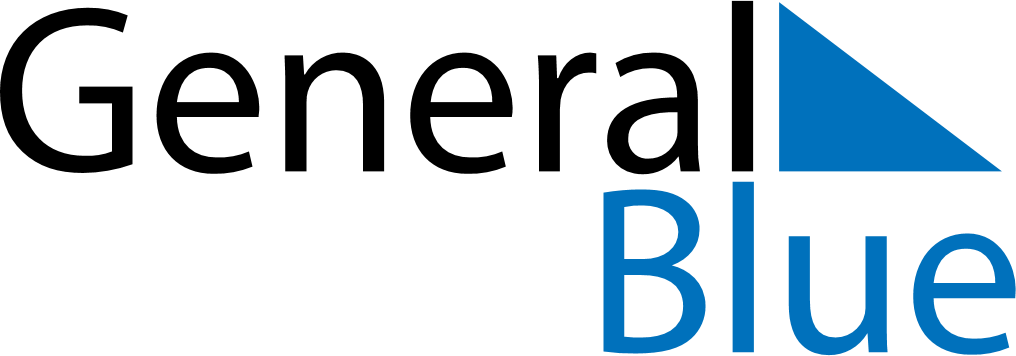 December 2029December 2029December 2029ChileChileSundayMondayTuesdayWednesdayThursdayFridaySaturday12345678Immaculate Conception91011121314151617181920212223242526272829Christmas Day3031New Year’s Eve